REDEVELOPMENT AGENCY BOARD MEETING - CITY COUNCIL CHAMBERS1.	CALL TO ORDER2.	MINUTES3.	RESOLUTION/PUBLIC HEARING4.	ADJOURNMENTCERTIFICATE OF POSTINGThe undersigned, duly appointed City Recorder, does hereby certify that the above agenda notice was posted on this 13th day of June, 2019, on the Eagle Mountain City bulletin boards, the Eagle Mountain City website www.emcity.org, posted to the Utah State public notice website http://www.utah.gov/pmn/index.html, and was emailed to at least one newspaper of general circulation within the jurisdiction of the public body.Fionnuala B. Kofoed, MMC, City Recorder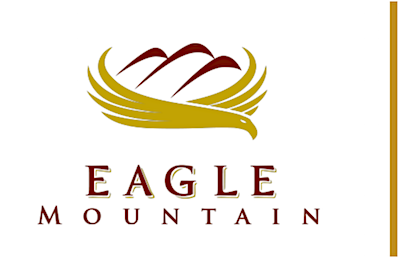 EAGLE MOUNTAINREDEVELOPMENT AGENCY BOARD MEETINGJune 18, 2019, 8:00 PMEagle Mountain City Hall1650 E Stagecoach Run, Eagle Mountain City, UT 840052.A.May 21, 2019 MinutesRegular Redevelopment Agency Board Meeting05.21.2019 RDA Minutes - DRAFT3.A.RESOLUTION - A Resolution of the Redevelopment Agency of Eagle Mountain City Amending the Fiscal Year 2018-2019 Budget - Final Amendment.BACKGROUND: (Presented by Assistant City Administrator Paul Jerome) State statute requires the RDA to amend its budget to appropriate funds for increased expenses. The proposed resolution is the final budget amendment for Fiscal Year 2018-2019.FY2019 RDA Budget AmendmentsRES--FY 2019 Budget Amendment3.B.RESOLUTION – A Resolution of the Redevelopment Agency of Eagle Mountain City, Utah, Adopting the Fiscal Year 2019-2020 Budget. BACKGROUND: (Presented by Assistant City Administrator Paul Jerome) State statute requires the Board to hold a public hearing on the tentative budget and that the budget be adopted by June 22. The tentative budget was accepted by the Board on May 7, 2019. The final budget will be the document that governs the expenditures for FY 2019-2020. 2020 Budget (RDA) -  FINALRES--FY 2020 RDA Budget Adoption